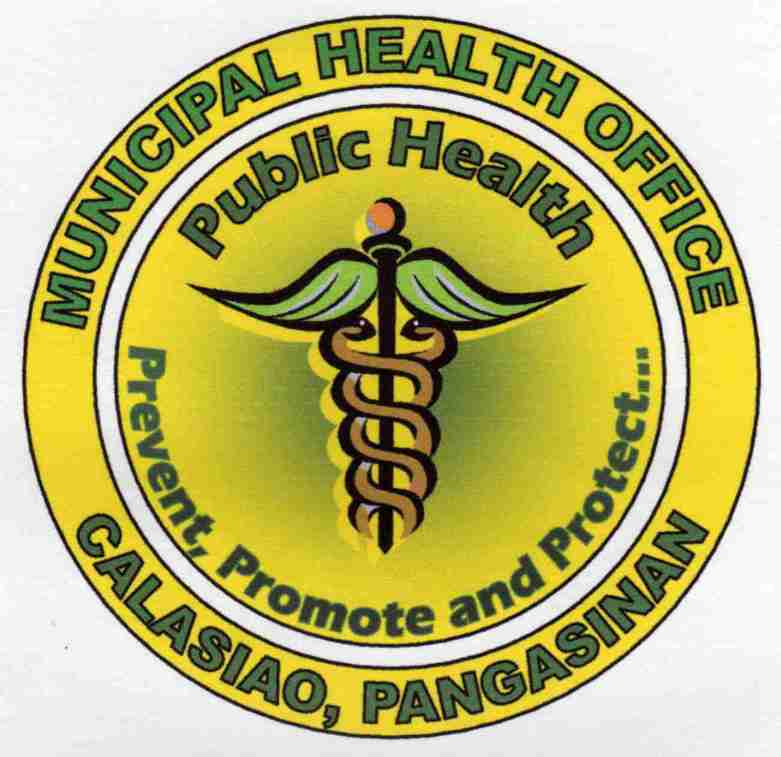 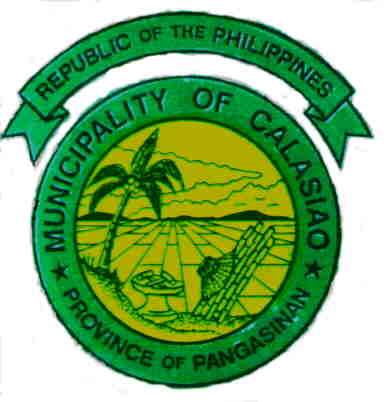 APPLICATION AND ISSUANCE OF SANITARY PERMITFOR WATER REFILLING STATION*Can be revoked for non-compliance after due process